VIETNAM – Hanoi – Meet Vietnamese Contemporary Art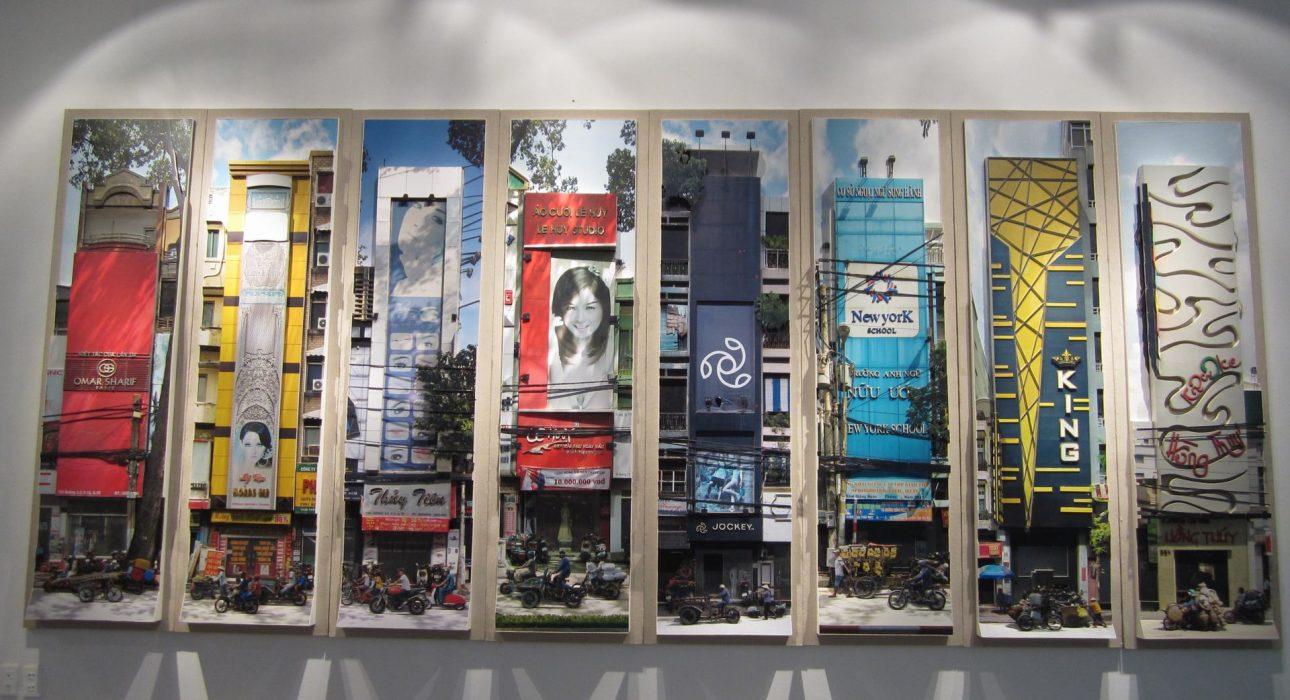 Over ViewThemeArt & Culture, Classic, Family, HoneymoonCountry - CityVietnam - HanoiMarket segmentThematic LeisurePrice Level$$$Max pax15SeasonalityAll yearArrival cityHanoiDeparture cityHanoiDescriptionMeet with one of the leading contemporary artists in Hanoi to discover his story about his style & philosophy of art to gain an understanding of the evolving position of contemporary art in Vietnam.Can be combined withThematic LeisureHanoi – Hands-on Vietnamese cooking class in HanoiHanoi – Visit and meet with a water-puppet craftsman at his houseHanoi – Hanoi through the ages with a PolaroidHanoi – A stroll in Hanoi the old quarter of HanoiExclusiveHanoi – Hands-on Vietnamese cooking class in HanoiSelling pointsA great chance for art lovers to enjoy Vietnamese contemporary artA real opportunity to meet a Vietnamese artist who is famous not only in Vietnam but also InternationallyA serene opportunity to be surrounded by artSustainabilityLevel Of The ExcursionMedium – This activity offers tangible positive contributions to the local community, culture and/or environmentThe Impact Of This ExcursionSocial/cultural ImpactCultural ConservationEconomic ImpactLocal individual benefitsAdditional InformationPositive Impact:This activity provides income directly to local artists.Time And TransportationPhotos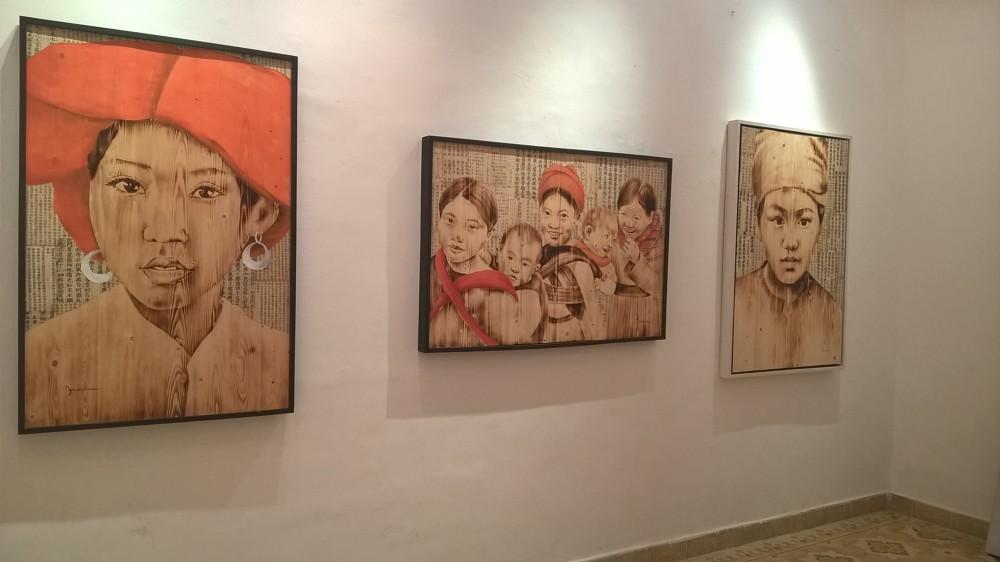 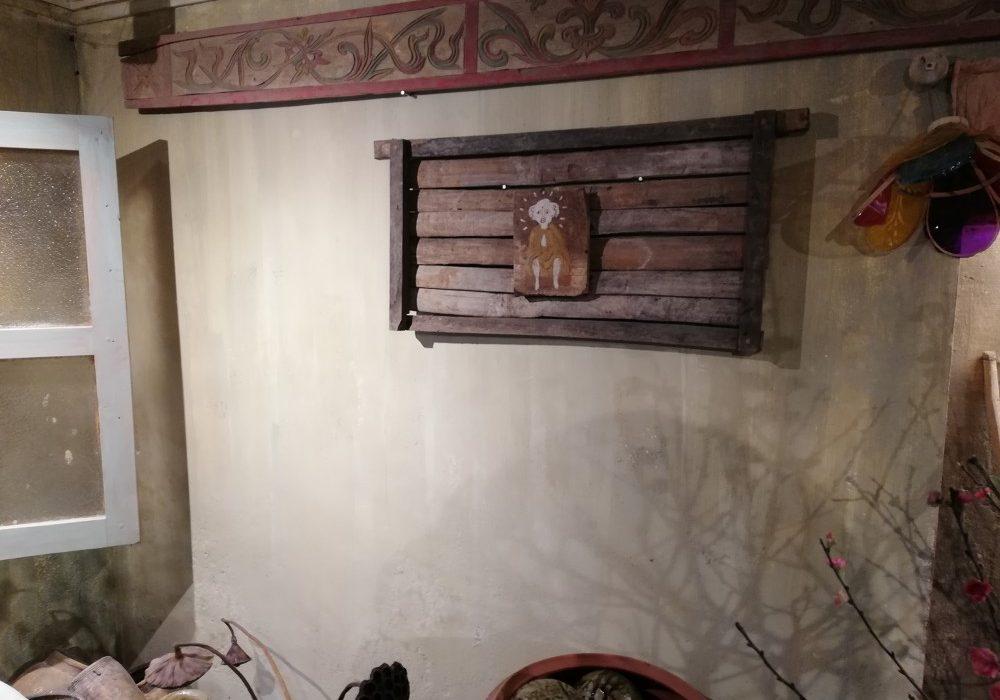 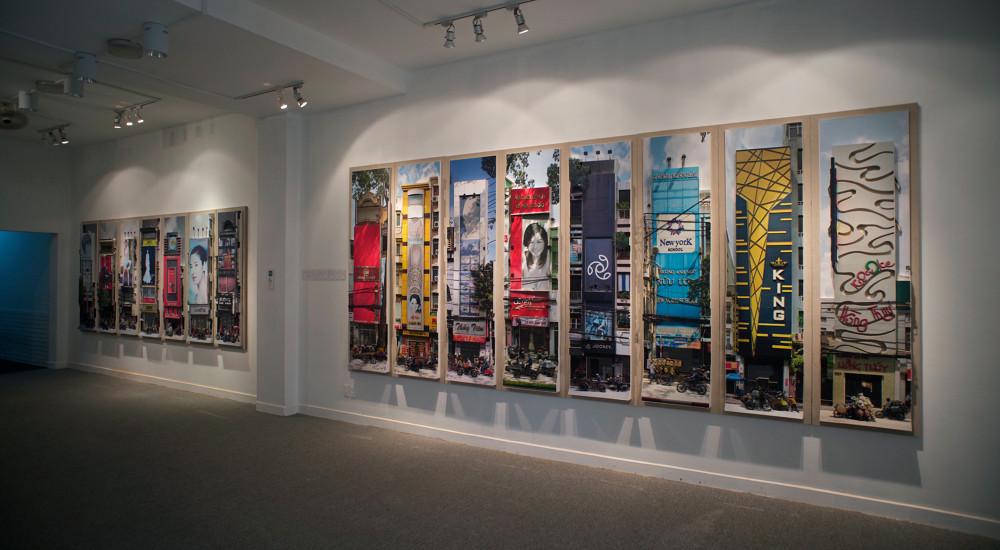 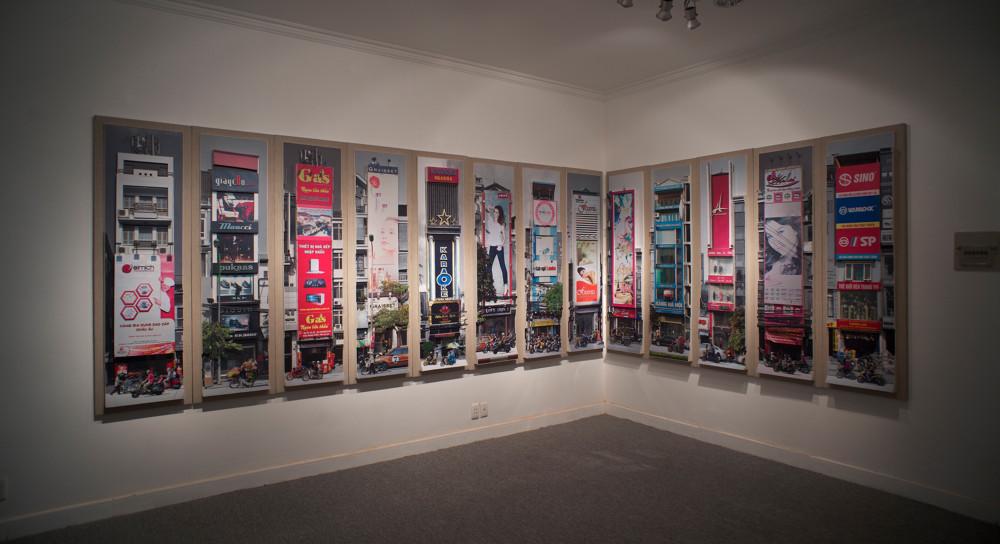 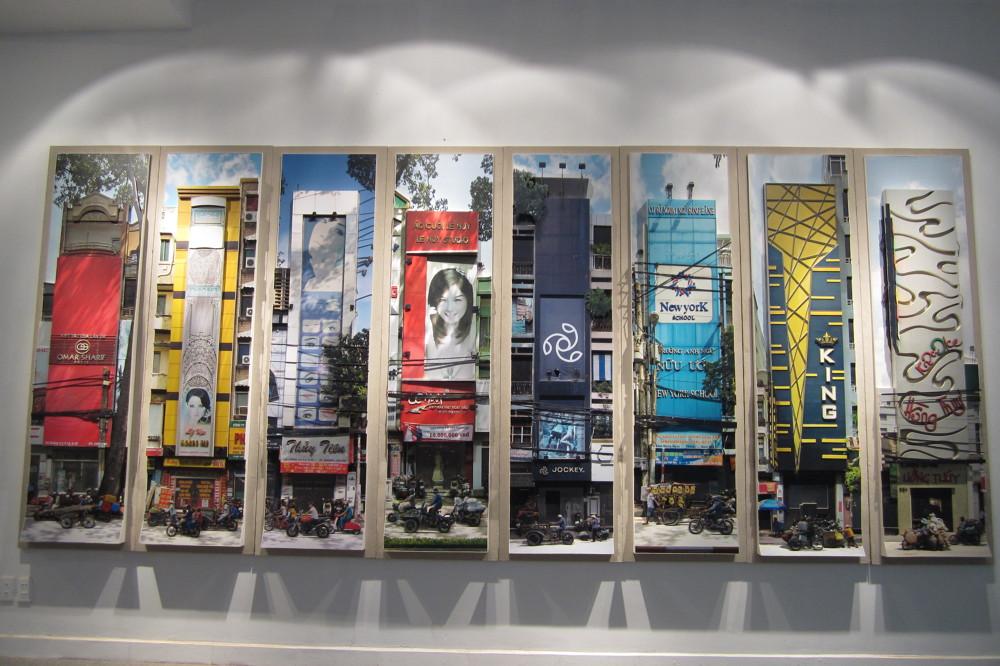 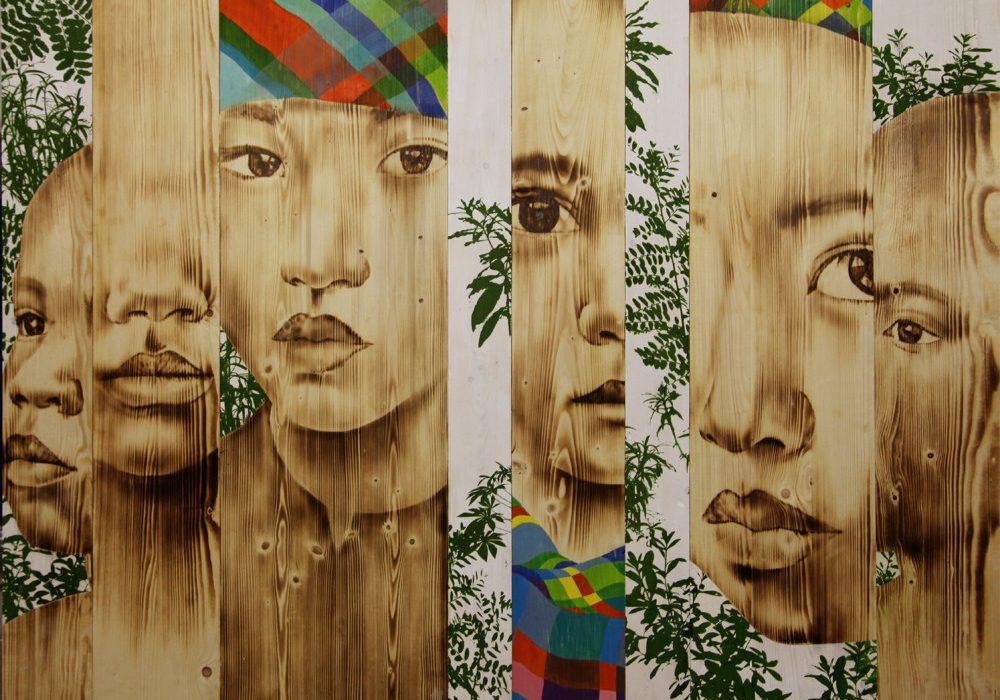 Easia Travel Head OfficeVietnam Head OfficeC/o: ATS Hotel, Suite 326 &327, 33B Pham Ngu Lao Street, Hanoi, VietnamTel: +84 24-39 33 13 62www.easia-travel.comFromToKmByDurationRoad ConditionMetropoleManzi Art Space3.5Car15 minutes GoodMetropoleArtist’s place5Car20 minutes Good